ProjektsInformatīvais ziņojums"Par turpmāko rīcību Latvijas nacionālo patentu kvalitātes uzlabošanas jomā"Kopsavilkums par nacionālajā procedūrā piešķirto patentu kvalitātes uzlabošanas pasākumiem2016. gada informatīvais ziņojums "Par nacionālajā procedūrā piešķirto patentu kvalitātes uzlabošanas pasākumiem" (turpmāk – Informatīvais ziņojums) tika izstrādāts pamatojoties uz Ministru kabineta 2015. gada 1. aprīļa rīkojumu Nr. 169 "Par Intelektuālā īpašuma tiesību aizsardzības un nodrošināšanas pamatnostādnēm 2015.-2020. gadam". 2016. gada 23. augustā Ministru kabinetā tika izskatīts tieslietu ministra iesniegtais Informatīvais ziņojums, kurā tika piedāvāti konstruktīvi un efektīvi risinājuma varianti nacionālā regulējuma pilnveidošanai, tādējādi nodrošinot Latvijas piešķirto patentu kvalitātes uzlabošanu. Ministru kabinets izskatīja iesniegto Informatīvo ziņojumu un noteica Tieslietu ministrijai līdz 2019. gada 1. septembrim izvērtēt turpmāko rīcību piešķirto patentu kvalitātes uzlabošanas jomā un informēt par to Ministru kabinetu. Viens no Informatīvajā ziņojumā ietvertajiem situācijas risinājuma piedāvājumiem paredzēja veikt pilotprojektu, piedāvājot noteiktam skaitam nacionālo patentu pieteikumu iesniedzējiem iespēju saņemt no Patentu valdes administratīvajiem izdevumiem apmaksātu patentmeklējumu un uz to balstīto eksperta atzinumu par attiecīgā izgudrojuma patentspēju.Lai tiktu īstenots pilotprojekts, Patentu valde noslēdza līgumu ar Eiropas Patentu iestādi (turpmāk – EPI) par patentmeklējumu veikšanu un rakstisko atzinumu sagatavošanu. Pēc līgumu noslēgšanas Patentu valde piedāvāja Latvijas patentu pieteicējiem iespēju saņemt bezmaksas patentmeklējumu un uz to balstīto EPI atzinumu. Pieteicējs pieprasīja meklējuma veikšanu, iesniedzot iesniegumu Patentu valdei. Pēc nepieciešamo dokumentu saņemšanas Patentu valde veica šo dokumentu izvērtēšanu, pārliecinoties par to atbilstību Informatīvajā ziņojumā noteiktajam un, ja izgudrojums bija atbilstošs, Patentu valde pieteikuma dokumentus nosūtīja patentmeklējumu veicējam. Pēc patentmeklējuma ziņojuma un rakstiskā atzinuma saņemšanas, tas nekavējoties tika nodots izgudrojuma īpašniekam, dodot iespēju iepazīties ar sagatavoto informāciju un lemt par turpmāko rīcību izgudrojumu aizsardzībai ārvalstīs, kā arī par tā komercializāciju. Pēc pašreizējā EPI cenrāža viena patentmeklējuma veikšanas un rakstiskā atzinuma sagatavošanas kopējās izmaksas ir 2476 euro. Tās tiek segtas no Patentu valdes budžeta administratīvajiem izdevumiem.Ņemot vērā iepriekšminēto, šī informatīvā ziņojuma mērķis ir izvērtēt nepieciešamību mainīt un uzlabot esošo nacionālo patentu piešķiršanas procedūru un regulējumu, piedāvājot apkopotu situācijas izklāstu patentu jomā šī informatīvā ziņojuma sagatavošanas brīdī, kā arī piedāvāt variantus izklāstītās situācijas risināšanai.Esošās situācijas apraksts un problemātikas izklāstsIntelektuālā īpašuma tiesības – jo īpaši patentu tiesības – ir viens no instrumentiem, ar kuru palīdzību tiek veicināta inovācija un panākta izaugsme intelektuālā īpašuma jomā, kas ir viens no galvenajiem Eiropas Savienības mērķiem, tādēļ vienotas patentaizsardzības sistēmas un harmonizētas patentu tiesību aizsardzības veidošanai tiek veltītas lielas pūles dalībvalstu starpā jau vairākus gadu desmitus.Patents ir juridisks instruments, kas piešķir tā īpašniekam tiesības – noteiktas valsts teritorijā uz noteiktu laiku – aizliegt trešajām personām bez atļaujas izmantot izgudrojumu komerciālos nolūkos, un patentu īpašniekiem nodrošina ekskluzīvas (izņēmuma) tiesības attiecīgā izgudrojuma ekspluatācijā. Jāņem vērā tas, ka patentu aizsardzībai ir būtiska nozīme ne vien katras valsts teritorijā atsevišķi, bet arī ārpus tās valsts teritorijas, jo mūsdienās, pateicoties gan brīvai preču apritei Eiropas Savienībā, gan globalizācijai, starpvalstu komercdarbība ir ļoti nozīmīga. Rezultātā patentu aizsardzība ir viens no tiem aspektiem, kura nozīme Eiropas Savienības tiesībās palielinās ik gadu, un dalībvalstu starpā tiek risināti dažādi jautājumi, lai padarītu vienkāršāku un pieejamāku patentu iegūšanas procesu un radītu vienādu patentu materiālo tiesību izpratni dalībvalstu starpā.Saskaņā ar Patentu likumu patents tiek piešķirts uz 20 gadiem un tā nodrošinātās izņēmuma tiesības ir spēkā, ja patenta pieteicējs noteiktajā termiņā veic ikgadēju patenta uzturēšanas maksu. Šo 20 gadu laikā patenta īpašnieks, apmaiņā pret pilnu informāciju par izgudrojumu, gūst valsts aizsardzību savam izgudrojumam. Attiecībā uz Eiropas patenta piešķiršanu tādu termiņu nosaka arī Eiropas patentu Konvencija (European Patent Convention). Eiropas patentu Konvencija tika pieņemta 1973. gada 5. oktobrī un stājās spēkā 1978. gadā. Latvijas Republikā Eiropas patentu Konvencija stājās spēkā 2005. gada 16. martā. Šīs konvencijas pieņemšanas mērķis ir stiprināt sadarbību Eiropā izgudrojumu tiesiskās aizsardzības jomā. Eiropas patentu Konvencija nosaka ne tikai vienotu procedūru Eiropas patenta iegūšanai, bet arī ievērojami harmonizē patenta tiesības Eiropas patentu Konvencijas dalībvalstīs.Pēc kopējā vērtējuma Pasaules Intelektuālā īpašuma organizācijas (turpmāk – WIPO) publicētajā 2018. gada Globālajā inovāciju indeksā Latvija ierindojas 34. vietā. Piemēram, Lietuva ir ierindota 40. vietā, taču Igaunija – 26. vietā. Detalizēta šī indeksa aprēķināšanas metodoloģija ir atrodama WIPO tīmekļvietnē un tā sastāv no vairākiem kritērijiem, taču patentu skaitam, kurus pieteikuši un saņēmuši attiecīgās valsts rezidenti, un investīciju apjomam, kas ieguldīts inovāciju attīstībā, zinātnē un izglītībā, ir vērā ņemama ietekme uz indeksa rezultātu.Lai gan Latvija tiek apzīmēta kā valsts ar mērenu inovāciju sistēmu, Eiropas Inovāciju tablo 2019. gadā Latviju ierindo 24. vietā starp 28 Eiropas Savienības dalībvalstīm. Turpretim Lietuva ierindojas 21. vietā, taču Igaunija 12. vietā, esot spēcīgo inovāciju sistēmu vidū un pietuvojoties Eiropas Savienības vidējam līmenim, kā tas ir redzams 1. attēlā. Latvijas galarezultātu tieši ietekmē patentu pieteikumi, kas iesniegti, izmantojot Patentu kooperācijas līgumu (Patent Cooperation Treaty) (turpmāk – PCT) un kur Latvijas rezidentu pieteikumu skaits ir viszemākais starp Baltijas valstīm, kā tas redzams 4. attēlā. attēls.  Eiropas Savienības dalībvalstu inovāciju sistēmu veiktspēja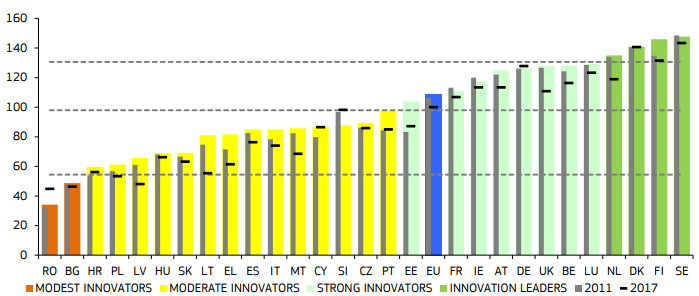 Aplūkojot EPI statistiku, kas redzama 2. attēlā, par Eiropas patentu pieteikumiem ir secināms, ka Latvijas rezidentu pieteikumu skaits ir strauji samazinājies gan 2014. gadā, gan arī 2016. gadā. Salīdzinājumā ar citām Eiropas Savienības dalībvalstīm, kuru iekšzemes kopprodukts uz vienu iedzīvotāju ir līdzīgs, ir novērojama tendence par pieteikumu skaita samazināšanos. Svarīgi pieminēt, ka atbilstoši 2. attēlam, Latvijas situācija Eiropas patentu pieteikumu skaita ziņā starp salīdzinātajām valstīm ir vissliktākā un tā būtu jārisina. 3. attēlā ir redzama statistika par piešķirtajiem Eiropas patentiem periodā no 2013. gada līdz 2018. gadam. Statistika liecina, ka, lai gan atsevišķos gados Latvijas pieteicēju saņemto Eiropas patentu skaits ir audzis, taču gan 2017. gadā, gan 2018. gadā tas ir ievērojami samazinājies. Gluži pretēja situācija ir novērojama kaimiņvalstī Lietuvā, kur piešķirto patentu skaita kritums ir bijis vien 2018. gadā, taču patentu kopskaits regulāri bijis augstāks nekā Latvijā. Stabila izaugsme šajā sfērā ir novērojama Igaunijā, kas piešķirto patentu skaitā pietuvojusies Slovākijai un ir apsteigusi gan Bulgāriju, gan Lietuvu, kā arī Latviju. Svarīgi pieminēt, ka Latvijas Nacionālais attīstības plāns 2014.–2020. gadam rīcības virzienā "Attīstīta pētniecība, inovācija un augstākā izglītība" kā vienu no "Mērķa 1" sasniegšanas rādītājiem norāda vēlmi panākt piešķirto Eiropas patentu skaita pieaugumu, kurus pieteikuši Latvijā rezidējoši zinātnieki. Sasniedzamie mērķi atbilstoši faktiskajam gadam ir šādi: 2017. gadā – 18 Eiropas patenti; 2020. gadā – 26 Eiropas patenti; 2030. gadā – 35 Eiropas patenti. Būtiski ir norādīt, ka piešķirto patentu skaits tieši neatspoguļo valsts vai inovāciju attīstību, bet gan iepriekšējo gadu pieteicēju aktivitāti un EPI darbības efektivitāti, jo piešķirto Eiropas patentu skaits ir vienāds ar izskatīto pieteikumu skaitu, taču laika posms starp pieteikuma iesniegšanu un patenta piešķiršanu var ilgt pat vairākus gadus.Starptautiskie patentu pieteikumi, kas iesniegti PCT ietvaros ir redzami 4. attēlā. PCT šobrīd ir 152 dalībvalstis, ieskaitot tādas valstis kā Amerikas Savienotās Valstis, Kanāda, Austrālija, Krievijas Federācija, Ķīnas Tautas Republika un visas Eiropas valstis. 2018. gadā tika sasniegts analizējamajā periodā augstākais PCT pieteikumu skaits no Latvijas pieteicējiem, proti, 31 pieteikums, kas ir pieaugums par 35 %, salīdzinot ar 2016. gadu. Nav iespējams tieši noteikt šī pieauguma iemeslu, taču pēc pieejamajiem datiem var izteikt pieņēmumu, ka šim pieaugumam ir tieša korelācija ar uzsākto pilotprojektu. Izvērtējums Patentu valdes veiktajam pilotprojektam, kas nodrošina nacionālā patenta pieteicējiem iespēju saņemt bezmaksas patentmeklējumu un eksperta atzinumu par attiecīgā izgudrojuma patentspējuPatentu valdes darbības pilotprojektāSaskaņā ar Ministru kabineta 2016. gada 23. augusta sēdē izskatīto un apstiprināto Informatīvo ziņojumu, 2016. gada 30. jūnija Sadarbības līgumu starp Eiropas Patentu organizāciju un Latvijas Republikas Patentu valdi 2016. gada 30. septembrī Patentu valde apstiprināja nolikumu par patentmeklējuma veikšanu, kas nosaka kārtību, kādā veidā notiek sadarbība ar EPI patentmeklējuma nodrošināšanā.Nolikums nosaka:1. patentmeklējuma veikšanas iesnieguma (turpmāk – iesniegums) iesniegšanas kārtību Patentu valdē un patenta pieteikumā minētā izgudrojuma tehnikas līmeņa meklējuma organizēšanu;2. Patentu valdes darbības, saņemot iesniegumu;3. Patentu valdes sadarbības kārtību ar EPI patentmeklējumu veikšanā saskaņā ar 2016. gada 30. jūnija Sadarbības līgumu starp Eiropas Patentu organizāciju un Latvijas Republikas Patentu valdi patentmeklējuma veikšanā, un Administratīvo nolīgumu starp Eiropas Patentu iestādi un Latvijas Republikas Patentu valdi par patentmeklējuma maksas atlaidēm;4. pieteicējus un patenta pieteikumus, kuriem ir tiesības saņemt patentmeklējumu ar 100 % maksas atlaidi. Šie pieteicēji ir Latvijas rezidenti, Latvijā reģistrēti uzņēmumi vai tādi, kuri dzīvo kādā citā Eiropas Ekonomiskās zonas valstī vai Eiropas patentu Konvencijas dalībvalstī, un kuri iesniedz pirmo patenta pieteikumu (patenta pieteikumam nav prasīta prioritāte), kā arī pieteicēja statuss ir atbilstošs kādai no sekojošām kategorijām:fiziska persona;mikrouzņēmums, mazais vai vidējais uzņēmums;pētniecības vai izglītības iestāde;bezpeļņas organizācija.Turklāt pieteiktajam izgudrojumam jāatbilst kādai no jomām, kas minētas Ministru kabineta 2016. gada 23. augusta sēdē izskatītājā un apstiprinātājā Informatīvajā ziņojumā:progresīvās ražošanas tehnoloģijas;svarīgākās pamattehnoloģijas;bioprodukti;ilgtspējīga rūpniecības un būvniecības politika un ilgtspējīgas izejvielas;"tīri" transportlīdzekļi;viedi tīkli.5. Patentu valdes darbības un to termiņus patentmeklējuma nodrošināšanā, ietverot dokumentu nosūtīšanu meklējuma veicējam, pieteicēja informēšanu par procesa virzību, kā arī informācijas par veikto patentmeklējumu publiskošanu. Uzsākot pilotprojektu, tika rīkots informatīvs seminārs, kurā patentmeklējuma veikšanas kārtību un nosacījumus skaidroja gan Patentu valdes, gan EPI pārstāvji, lai informētu patentu pieteicējus par iespēju pieteikties patentmeklējumam. 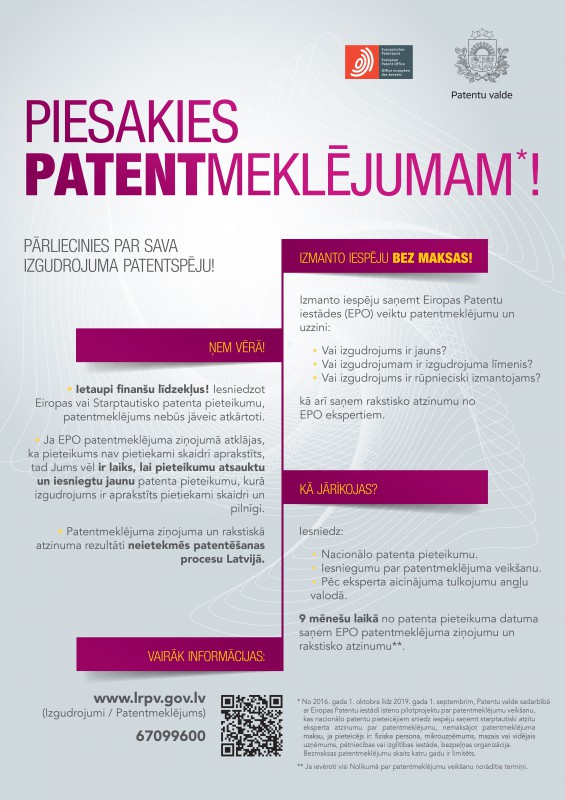 Visu pilotprojekta laiku par iespēju veikt bezmaksas patentmeklējumu tika informēts ikviens patenta pieteicējs kopā ar paziņojumu par patenta pieteikuma iesniegšanu, saņemot arī informatīvu materiālu ar piedāvājumu piedalīties pilotprojektā un skaidrojumu, kāda ir pieteikšanās kārtība un potenciālie ieguvumi pieteicējiem, kas šo iespēju izmanto. Tāpat arī visā pilotprojekta laikā tika veikta aktīva sabiedrības informēšana ar preses un sociālo tīklu starpniecību, kā arī tika sagatavoti dažādi vizuālie materiāli, piemēram, 5. attēlā redzamā infografika, kas vēstī par iespēju pieteikties patentmeklējuma veikšanai.5. attēlsJebkurš pieteicējs Patentu valdes mājaslapā var iepazīties ar informāciju par pilotprojektu, kur izskaidrots patentmeklējuma nozīmīgums un ieguvumi pieteicējam, kā arī pieteikšanās nosacījumi. Tāpat arī Patentu valdes mājaslapā tiek publicēta aktuālākā informācija saistībā ar patentmeklējuma projektu, un pieteicējiem ir iespēja sekot līdzi gan EPI nosūtīto pieteikumu, gan atlikušo bezmaksas meklējumu skaitam. Katrs pilotprojekta dalībnieks tiek informēts par pieteiktā izgudrojuma patentmeklējuma procedūras virzību. Pirmkārt, pieteicējs saņem paziņojumu par patenta pieteikuma atbilstību meklējuma veikšanai, otrkārt, pieteicējs tiek informēts par patenta pieteikumā veicamajiem labojumiem, ja eksperts uzskata, ka tādi ir nepieciešami, lai nodrošinātu patenta pieteikuma atbilstību Latvijas un EPI formālajām prasībām. Vēlāk seko aicinājums iesniegt pieteikuma tulkojumu angļu valodā. Reizē ar pieteikuma dokumentu nosūtīšanu EPI pieteicējs arī saņem paziņojumu par datumu, kurā dokumenti ir nosūtīti meklējuma veicējam. Pēc patentmeklējuma ziņojuma un rakstiskā atzinuma saņemšanas Patentu valdē dokumenti tiek nodoti pieteicējam pēc iespējas īsākā laika periodā.Pilotprojekta rezultāti un to izvērtējumsDati, kas atspoguļoti 1. tabulā, ataino kopējo situāciju saistībā ar pilotprojekta gaitā – laika periodā no projekta uzsākšanas 2016. gada oktobrī līdz 2019. gada 1. maijam – sasniegto. 1. tabula Sabiedrības informēšanas rezultātā ir saņemti 53 patentmeklējuma veikšanas pieprasījumi, no kuriem 38 ir nosūtīti EPI patentmeklējuma veikšanai. Līdz 2019. gada 1. maijam ir saņemts 31 patentmeklējuma ziņojums un rakstiskais atzinums, taču par 7 patentu pieteikumiem ziņojums vēl tiek gaidīts.Būtiski norādīt, ka patentmeklējuma veikšanas iesniegumu skaitam ir tendence pieaugt. 2017. gadā patentmeklējums tika pieprasīts 19 % no visiem nacionālajiem patenta pieteikumiem, 2018. gadā – 28 %, savukārt 2019. gadā (laika posmā līdz 1. maijam) patentmeklējuma pieprasījumu iesnieguši jau 39 % pieteicēju (2. tabula). Jāņem vērā, ka iespēja veikt bezmaksas patentmeklējumu tiek nodrošināta tikai Latvijas pieteicējiem, tāpēc pieprasīto patentmeklējumu skaits tiek vērtēts attiecībā pret Latvijas pieteicēju iesniegto patenta pieteikumu skaitu, ne nacionālo pieteikumu kopskaitu. 2. tabulaLīdz šim ekspertu komisija patentmeklējuma veikšanas pieprasījumu atteikusi 6 pieteicējiem, atteikumu skaidrojot ar pieteikuma neatbilstību nolikumam, proti, pieteikumi neatbilda Patentu likuma 9., 27., 28., 30. un 31. pantam vai Ministru kabineta 2016. gada 23. augusta sēdē apstiprinātājā Informatīvajā ziņojumā noteiktajām jomām. Trīs no patenmeklējuma pieprasījumiem pieteicēji atsauca, savukārt, viens tika atstāts bez virzības – pieteicējs neiesniedza patenta pieteikuma tulkojumu. Saskaņā ar patentmeklējuma nolikumu iespēja bez maksas saņemt patentmeklējumu ir noteiktām pieteicēju kategorijām. Patenteklējumu pieprasīšanas ziņā visaktīvākās ir fiziskās personas ar 24 meklējumu pieprasījumiem (6. attēls), kas apliecina Latvijas izgudrotāju vēlmi noskaidrot sava izgudrojuma patentspēju. Pētniecības un izglītības iestādes, kurām ir būtiski pārliecināties par pētnieciskā darba rezultātā radīto izgudrojumu novitāti, patentmeklējumu pieprasījušas 18 reižu, savukārt mikrouzņēmumi un mazie un vidējie uzņēmumi par savu inovāciju oriģinalitāti pārliecinājušies 11 gadījumos.Noslēgtais līgums ar EPI paredz, ka patentmeklējuma ziņojums tiek sagatavots 9 mēnešu laikā no patenta pieteikuma datuma, ar nosacījumu, ka pieteikums patentmeklējumam tiek nosūtīts ne vēlāk kā 5 mēnešu laikā. Ziņojums, kas saņemts 9 mēnešu laikā, proti, 3 mēnešus pirms prioritātes gada beigām, dod pieteicējam 3 mēnešu termiņu, lai iepazītos ar ziņojumā un rakstiskajā atzinumā sniegto informāciju un izvērtētu, vai uzsākt patentēšanas procedūru ārvalstīs, kas ir jāuzsāk ne vēlāk kā 12 mēnešus no patenta pieteikuma datuma. Līdz šim visi meklējuma ziņojumi ir saņemti laicīgi – ne vēlāk kā 3 mēnešus pirms prioritātes gada beigām. Vidējais laika periods no datuma, kad pieteikums nosūtīts EPI un kad tiek saņemts meklējuma ziņojums, ir 4 līdz 5 mēneši, kas apliecina esošā sadarbības modeļa efektivitāti un nodrošina patentu pieteicējus ar savlaicīgi saņemtu starptautiski atzītu ekspertu vērtējumu. Patentmeklējuma ziņojums ietver atrasto zināmā tehnikas līmeņa dokumentu uzskaitījumu. Tie ir dokumenti, kuros paustā informācija ir pēc iespējas tuvāka ieteiktā izgudrojuma aprakstam. Attiecībā uz šiem dokumentiem eksperts vērtē pieteiktā izgudrojuma novitāti un atbilstību izgudrojuma līmenim. Rakstiskā atzinuma daļā tiek ietverts eksperta skaidrojums novitātes un izgudrojuma līmeņa vērtējumam, kā arī tiek identificēti pieteikuma trūkumi, norādot uz nepilnībām tajā, piemēram, neskaidru terminu lietojumu, nekonkrētu izgudrojuma definējumu pretenzijās u.c. Saņemot no EPI patentmeklējuma ziņojumu un rakstisko atzinumu, Patentu valde to nodod pieteicējam ne vēlāk kā 5 darba dienu laikā.Atbilstoši Patentu likumam Latvijas nacionālajiem patentu pieteikumiem tiek veikta pieteikumu daļēja izskatīšana pēc būtības. Patentu valde neveic pieteikumu patentspējas ekspertīzi, t.i., nepārbauda, vai pieteikumā aprakstītais izgudrojums atbilst novitātes kritērijiem un vai tam ir izgudrojuma līmenis. Turpretim EPI sagatavotais patentmeklējuma ziņojums ietver pieteiktā izgudrojuma novitātes un izgudrojuma līmeņa vērtējumu, ļaujot pieteicējam izvērtēt iespējas un riskus saistībā ar sava izgudrojuma aizsardzību gan Latvijā, gan ārpus tās robežām. Piedaloties pilotprojektā, tā dalībnieki gūst virkni ieguvumu. Piemēram:bez maksas iegūst sava izgudrojuma patentspējas vērtējumu, kas ļauj saprast izgudrojuma potenciālo konkurētspēju un izredzes iegūt patentu, ja izgudrotājs izlems uzsākt patentēšanas procedūru ārvalstīs. Iegūtā informācija var būt noderīga arī investoru piesaistē kā objektīvs vērtējums izgudrojuma patentspējai un iespējai to komercializēt;ņemot vērā to, ka šo pakalpojumu 100 % apmērā apmaksā Patentu valde, pieteicējs ietaupa vērā ņemamu summu, t.i., 2476 euro; iesniedzot Eiropas vai starptautisko patenta pieteikumu un iesniegumam pievienojot pilotprojekta ietvaros veiktā patentmeklējuma ziņojumu, var atgūt meklējuma maksu daļēji vai pilnā apmērā;izvērtējot patentmeklējuma ziņojumā un rakstiskajā atzinumā sniegto vērtējumu, pieteicējs var pārstrādāt un uzlabot savu patenta pieteikumu, lai palielinātu iespēju iegūt patentu ārvalstīs;balstoties uz patentmeklējuma ziņojumā un rakstiskajā atzinumā sniegto vērtējumu, pieteicējs var izvērtēt sava izgudrojuma stiprās un vājās puses. Gadījumā, ja izgudrojums neatbilst novitātes kritērijam, patenta pieteikumu var atsaukt, lai taupītu pieteicēja resursus un līdzekļus jau eksistējoša izgudrojuma patentēšanai. Savukārt, ja izgudrojuma novitāte ir daļēja, to var turpināt attīstīt un pilnveidot, vēlāk iesniedzot jaunu patenta pieteikumu jau pilnveidotam izgudrojumam.Lai noskaidrotu, kā pieteicēji vērtē dalību projektā, Patentu valde aptaujāja visus pieteicējus, kuri ir saņēmuši EPI patentmeklējuma ziņojumu. Aptaujātie pilotprojekta dalībnieki atzina, ka galvenie iemesli, kuri rosināja veikt patentmeklējumu, bija iespēja uzzināt, vai izgudrojums ir jauns; iespēja bez maksas iegūt eksperta atzinumu, kas tiek starptautiski atzīts; kā arī iespēja samazināt izmaksas, iesniedzot Eiropas vai starptautisko patenta pieteikumu. Aptaujas rezultāti liecina, ka 79 % no aptaujātajiem ir ļoti apmierināti ar EPI sniegto ziņojumu saturu, kas norāda uz organizācijas augsto darba kvalitāti. Lai uzzinātu pieteicēju motivāciju dalībai pilotprojektā tika uzdots jautājums "Kas Jūs rosināja veikt patentmeklējumu?". Kā redzams 7. attēlā, tad lielākā daļa pieteicēju izmantoja šo iespēju, lai noskaidrotu, vai viņu izgudrojums ir jauns, kā arī, lai bez maksas iegūtu eksperta atzinumu, kas tiek starptautiski atzīts. 8 pieteicēji kā galveno iemeslu minēja iespēju ietaupīt finanšu līdzekļus, iesniedzot Eiropas patenta pieteikumu EPI vai starptautisko patenta pieteikumu WIPO. Kā redzams 8. attēlā, tad 95 % respondentu atzīmēja, ka, iesniedzot citu patenta pieteikumu, viņi atkārtoti izmantotu iespēju veikt patentmeklējumu. Jāatzīmē, ka visi respondenti rekomendētu iespēju izmantot šo pakalpojumu citiem izgudrotājiem vai patentu pieteicējiem.Atbildot uz jautājumu – "Kāda informācija patentmeklējuma ziņojumā un rakstiskajā atzinumā jums bija visvērtīgākā?" – respondenti atzīmēja, ka visvērtīgākais ieguvums ir izgudrojuma līmeņa vērtējums un pamatojums (9. attēls), tad seko atrastie un pretnostatītie zināmā tehnikas līmeņa dokumenti, kā arī novitātes vērtējums un identificētās kļūdas.Svarīgi, ka, atbildot par patentmeklējuma procedūras norisi, pieteicēji atzinīgi vērtēja ne tikai saņemto EPI meklējuma ziņojumu, bet arī Patentu valdes darbības procesa nodrošināšanā, apliecinot Patentu valdes klientu apkalpošanas augsto kvalitāti. Gan individuālie patentu pieteicēji, gan viņus pārstāvošie patentpilnvarnieki atzinīgi vērtē iespēju iegūt bezmaksas patentmeklējumu un izsaka vēlmi par šāda veida atbalsta turpināšanu ilgtermiņā.Lai vērtētu pilotprojekta nozīmīgumu, Patentu valde pēc dalības projektā apkopo informāciju par patenta pieteikumu turpmāko virzību. Patentēšanas procedūra paredz, ka patenta pieteikums tiek publiskots 18 mēnešus pēc pieteikuma datuma, tādēļ publiski pieejama ir informācija par 18 no tiem patentu pieteikumiem, kuriem tika veikts meklējums. Rezultāti ir sekojoši: 11 pieteicēji ir uzsākuši patentēšanas procedūru starptautiski; ir iesniegti 9 starptautiskie patenta pieteikumi;2 Eiropas patenta pieteikumi;5 pieteikumi turpina nacionālo patentēšanas procedūru;1 pieteikums ir ticis atsaukts (10. attēls). Sasniegtie rezultāti ir vērtējami pozitīvi, jo 61 % pieteikumu, kam veikts patentmeklējums un par ko pieejami dati, ir uzsākta patentēšanas procedūra ārvalstīs, kas attiecīgi nodrošina valsts politikas plānošanas dokumentu izpildi un inovāciju attīstību Latvijā. Patentmeklējuma ziņojumā un rakstiskajā atzinumā sniegtā informācija ļauj izvērtēt iespējas un iedrošina Latvijas pieteicējus aizsargāt savu izgudrojumu arī starptautiski, tādējādi sekmējot intelektuālā īpašuma sfēras attīstību un Latvijas inovāciju aizsardzību pasaulē.Pilotprojekta secinājumiPilotprojekta par bezmaksas patentmeklējuma veikšanu rezultāti norāda uz tā veiksmīgu norisi, ņemot vērā gan sasniegtos rezultātus skaitliskā izteiksmē, gan projekta dalībnieku pozitīvo vērtējumu un izteikto vēlmi šāda veida atbalstu Latvijas patentu pieteicējiem nodrošināt arī turpmāk. Ņemot vērā to, ka patentēšanas procedūra ir ilga un nereti laika periods līdz patenta piešķiršanai var ilgt vairākus gadus, jāsecina, ka projekta norises laiks nav bijis pietiekami ilgs, lai varētu pilnvērtīgi izvērtēt pilotprojekta ieguvumus. Šobrīd būtiskākais pilotprojekta ieguvums ir pēc dalības pilotprojektā iesniegto starptautisko patenta pieteikumu skaits, tomēr, lai noskaidrotu Latvijas pieteicēju izgudrojumu patieso konkurētspēju starptautiski, būtu jāsagaida starptautisko procedūru rezultāti jeb piešķirto patentu skaits Latvijas rezidentiem.Projekts būtu jāturpina, lai izvērtētu tā efektivitāti un pienesumu pārskatāmā termiņā, atbalstītu Latvijas izgudrotājus un patentu pieteicējus ceļā uz starptautiski patentētiem Latvijas izgudrojumiem, uzlabotu Latvijas stāvokli starptautisko patenta pieteikumu skaita ziņā. Ņemot vērā relatīvi mazo pieteikumu skaitu pilotprojekta darbības laikā, t.i., 2017. gadā un 2018. gadā 23 % no Latvijas rezidentu nacionālā patenta pieteicējiem ir piedalījušies šajā projektā, Patentu valdei būtu nepieciešams turpināt pieteicējus papildus informēt par starptautiskajām procedūrām, it īpaši par termiņiem un ierobežojumiem, un vajadzības gadījumā sniegt konsultācijas par šiem jautājumiem. Turpmākie iespējamie rīcības virzieniŅemot vērā iepriekšminēto un, lai sasniegtu politikas plānošanas dokumentos noteikto mērķi, uzlabot Latvijas piešķirto patentu kvalitāti, nepieciešams pagarināt iesāktā pilotprojekta darbības laiku uz papildu 7 gadiem līdz 2026. gada 1. septembrim un turpināt informācijas apkopošanu turpmākās darbības izvērtēšanai patentu jomā. Patentu valdei turpināt aktīvi informēt nacionālā patenta pieteicējus par iespēju piedalīties pilotprojektā, izmantojot tradicionālos medijus, sociālos medijus, tīmekļvietni un iesaistot sadarbības partnerus, lai nodrošinātu pēc iespējas aktīvāku dalību šajā projektā, un, lai varētu apkopot pēc iespējas lielāku datu apjomu, kas būs par pamatu veikt izmaiņas nacionālajā normatīvajā regulējumā. Tieslietu ministrijai līdz 2024. gada 1. decembrim veikt izvērtējumu turpmākai rīcībai piešķirto patentu kvalitātes uzlabošanas jomā, ņemot vērā Patentu valdes veiktā pilotprojekta rezultātus, un informēt par to Ministru kabinetu. Papildus pilotprojekta darbības termiņa pagarināšanai, Patentu valdei nepieciešams:paredzēt iespēju sniegt papildu atbalstu nacionālajiem patenta pieteicējiem, ka pēc patentmeklējuma pozitīva ziņojuma un rakstiskā atzinuma saņemšanas viņi izvēlēsies uzsākt patentēšanas procedūru, iesniedzot pieteikumu EPI vai WIPO; nodrošināt atbalstu PCT pieteikumu iesniegšanai, atmaksājot samaksāto maksu par starptautiskā pieteikuma iesniegšanu, kas šobrīd ir 1169 euro pēc pamatojuma dokumentu iesniegšanas Patentu valdei; sniegt atbalstu Eiropas patentu pieteikumu iesniegšanai, atmaksājot samaksāto maksu par patenta pieteikuma ekspertīzi atbilstoši EPI cenrādim, kas ir 1635 euro pēc pamatojuma dokumentu iesniegšanas Patentu valdei.Atbalsts tiks nodrošināts, piedāvājot noteiktam skaitam pieteicēju iespēju saņemt no Patentu valdes budžeta apmaksātu patentmeklējumu un uz to balstīto eksperta atzinumu par attiecīgā izgudrojuma patentspēju, kā arī patenta pieteikuma iesniegšanu EPI vai WIPO, lai samazinātu patentēšanas izmaksas, tādējādi veicinot Latvijas inovāciju attīstību pasaulē un plānošanas dokumentos noteikto rādītāju sasniegšanu.Tieslietu ministrs								Jānis BordānsIesniedzējs:Tieslietu ministrijas valsts sekretārs 						Raivis KronbergsGrīnbergs 67220139arvis.grinbergs@lrpv.gov.lvNo pilotprojekta sākuma (01.05.2019.)2016. g.2017. g.2018. g.2019. g.Saņemtie meklējuma iesniegumi531182212Atteikti meklējumam6330Nosūtīti EPI3813196Saņemti EPI ziņojumi3161510GadsNacionālo pieteikumu kopskaitsLatvijas pieteicēju pieteikumiPieteikumi, kuriem pieprasīts meklējums2017979017 (19 %)20181108624 (28 %)Līdz 2019. gada 1. maijam24239 (39 %)